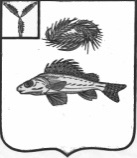 АДМИНИСТРАЦИЯ
ЕРШОВСКОГО МУНИЦИПАЛЬНОГО РАЙОНАСАРАТОВСКОЙ ОБЛАСТИПОСТАНОВЛЕНИЕот 01.12.2020г.       № 1005                    г. ЕршовОб утверждении положения о составе, порядке подготовки документов территориального планирования, порядке подготовки изменений и внесения их в такие документыВ соответствии с Градостроительным кодексом Российской Федерации, Федеральным законом Российской Федерации от 06.10.2003 N 131-ФЗ "Об общих принципах организации местного самоуправления в Российской Федерации", в соответствии с частью 2 статьи 18 Градостроительного кодекса Российской Федерации, руководствуясь Уставом Ершовского муниципального района Саратовской области, Уставом муниципального образования город Ершов, администрация Ершовского муниципального района Саратовской области, ПОСТАНОВЛЯЕТ:Утвердить  положение о составе, порядке подготовки документов территориального планирования, порядке подготовки изменений и внесения их в такие документы согласно приложению.2.	Сектору по информатизации и программному обеспечению разместить настоящее постановление на официальном сайте администрации Ершовского  муниципального района.3.	Контроль за исполнением настоящего постановления возложить на первого заместителя главы администрации Д.П. Усенина.Глава Ершовского муниципального района                           С.А. Зубрицкая                                                                      Приложение к                                                          постановлению администрации                                                                  Ершовского муниципального района                                                от  01.12.2020г.  № 1005Положениео составе, порядке подготовки документов территориального планирования, порядке подготовки изменений и внесения их в такие документыОбщие положенияНастоящее положение о составе, порядке подготовки документов территориального планирования муниципальных образований Ершовского муниципального района Саратовской области, порядке подготовки изменений и внесения их в такие документы (далее – Положение) разработано в соответствии с Градостроительным кодексом Российской Федерации. Положение устанавливает состав и порядок подготовки документов территориального планирования муниципальных образований Ершовского муниципального района Саратовской области, порядок подготовки изменений и внесения их в такие документы.1.3 Документами территориального планирования муниципальных образований Ершовского муниципального района Саратовской области являются-  схема территориального планирования муниципальных районов;- генеральные планы поселений;- генеральные планы городских округов.1.4 Целями подготовки документов территориального планирования муниципальных образований являются:- устойчивое социально-экономическое развития муниципальных образований посредством совершенствования пространственной организации их социальной, производственной, транспортной и инженерной инфраструктур, формирование местных систем расселения, обеспечения защиты природной и историко-культурной среды;- повышение эффективности использования территории и защиты прав граждан, связанных с градостроительной деятельностью, посредством зонирования и соответствующего регламентирования использования территории;- повышения качества жизни людей в муниципальных образованиях посредством принятия эффективных решений по пространственной организации и обустройству территории муниципального образования.1.5     Организацию подготовки документов территориального планирования муниципальных образований Ершовского муниципального района Саратовской области обеспечивают уполномоченные органы местного самоуправления муниципальных образований Ершовского муниципального района Саратовской области (далее – Заказчики).2. Схемы территориального планирования Ершовского муниципального района Саратовской области2.1. Состав схемы территориального планирования Ершовского муниципального района Саратовской области.2.1.1.  Схема территориального планирования Ершовского муниципального района (далее – схема) состоит из двух частей:- часть первая – Положение о территориальном планировании;- часть вторая – карты.К схеме территориального планирования Ершовского муниципального района Саратовской области прилагаются материалы по ее обоснованию в текстовой форме и в виде карт.Обязательным приложением к схеме территориального планирования муниципального района являются сведения о границах населенных пунктов ( в том числе граница образуемых населенных пунктов), расположенных на межселенных территориях, которые должны содержать графическое описание местоположения границ населенных пунктов, перечень координат характерных точек этих границ в системе координат, используемой  для ведения Единого государственного реестра недвижимости. Органы местного самоуправления муниципального района также вправе подготовить текстовое описание местоположения границ населенных пунктов. Формы графического и текстового описания местоположения границ населенных пунктов, форму электронного документа, содержащего указанные сведения, устанавливаются федеральным органом исполнительной власти, осуществляющим  функции по выработке государственной политики и нормативно-правовому регулированию в сфере ведения Единого государственного реестра недвижимости, осуществления государственного кадастрового учета недвижимого имущества, государственной регистрации прав на недвижимое имущество и сделок с ним, предоставление сведений, содержащихся в Едином государственном реестре недвижимости.2.1.2.   Часть первая – «Положение о территориальном планировании» содержит 2 раздела:- раздел 1 – сведения о видах, назначении и намерениях планируемых для размещения объектов местного значения муниципального района, их основные характеристики, их местоположение (указываются наименования поселения, межселенной территории, населенного пункта), а также характеристики зон с особыми условиями пользования территорий в случае, если установление таких зон требуется с размещением данных объектов;- раздел – параметры функциональных зон, установленных на межселенных территориях, в случае, если на межселенных территориях планируется размещение объектов федерального значения, объектов регионального значения, объектов местного значения( за исключением линейных объектов), а также сведения о планируемых для размещения в указанных зонах объектах федерального значения, объектах регионального значения, объектах местного значения.2.1.3.   Часть вторая схемы включает три карты, имеющие следующие наименования:- "Схема территориального планирования муниципального района. Карта планируемого размещения объектов местного значения муниципального района";- "Схема территориального планирования муниципального района. Карта границ населенных пунктов";- "Схема территориального планирования муниципального района. Карта функциональных зон".2.1.4. На указанной в пункте 2.1.3 настоящего Положения карте планируемого размещения объектов местного значения муниципального района отображаются:- данные, содержащиеся на актуализированном картографическом материале, служащем подосновой карт;- планируемые для размещения объекты местного значения муниципального района:1) объекты электроснабжения и газоснабжения в границах муниципального района, предназначенные для решения вопросов местного значения на территории двух и более поселений, за исключением объектов регионального значения и объектов, обеспечивающих подключение (технологическое присоединение) объектов капитального строительства к существующим электрическим сетям, сетям газоснабжения, при условии, что такое подключение (технологическое присоединение) объектов капитального строительства не требует строительства и (или) реконструкции существующих электрических сетей, сетей газоснабжения:а) линии электропередачи (воздушные и кабельные), подстанции, проектный номинальный класс напряжения которых находится в диапазоне от 6 (10) киловольт до 35 киловольт;б) газопроводы высокого давления 1 категории, предназначенные для транспортировки природного газа под давлением свыше 0,6 мегапаскаля до 1,2 мегапаскаля включительно и сжиженного углеводородного газа под давлением свыше 0,6 мегапаскаля до 1,6 мегапаскаля включительно;в) газопроводы высокого давления 2 категории, предназначенные для транспортировки природного и сжиженного углеводородного газа под давлением свыше 0,3 мегапаскаля до 0,6 мегапаскаля включительно;г) газопроводы среднего давления, предназначенные для транспортировки природного и сжиженного углеводородного газа под давлением свыше 0,005 мегапаскаля до 0,3 мегапаскаля включительно;2) автомобильные дороги местного значения вне границ населенных пунктов в границах муниципального района;3) объекты образования, здравоохранения, культуры, досуга, физической культуры и спорта;4) места (площадки) накопления твердых коммунальных отходов, создание и содержание которых отнесено к полномочиям органов местного самоуправления муниципального района;5) объекты, обеспечивающие осуществление деятельности органов власти муниципального района;6) межпоселенческие места погребения.2.1.5. На указанной в пункте 2.1.3 настоящего Положения карте границ населенных пунктов отображаются:- данные, содержащиеся на актуализированном картографическом материале, служащем подосновой карт;- границы населенных пунктов (в том числе границы образуемых населенных пунктов), расположенных на межселенных территориях.2.1.6. На указанной в пункте 2.1.3 настоящего Положения карте функциональных зон отображается следующая информация:- данные, содержащиеся на актуализированном картографическом материале, служащем подосновой карт;- границы и описание функциональных зон, установленных на межселенных территориях, с указанием планируемых для размещения в этих зонах объектов федерального значения, объектов регионального значения, объектов местного значения (за исключением линейных объектов) и (или) местоположения линейных объектов федерального значения, линейных объектов регионального значения, линейных объектов местного значения.2.1.7. Информация, содержащаяся в картах части второй схемы территориального планирования муниципального района, может быть объединена, в зависимости от ее насыщенности, в одну или две карты. При этом в названии карты (карт) должны присутствовать наименования карт, указанных в пункте 2.1.3 настоящего Положения, обозначающие наличие соответствующей информации на объединенной карте.2.1.8. Содержание прилагаемых к схеме территориального планирования муниципального района материалов по ее обоснованию в текстовой форме и в виде карт определяется в соответствии с частями 5 и 6 статьи 19 Градостроительного кодекса Российской Федерации.2.1.9. Для детализации информации к картам схемы территориального планирования муниципального района и картам материалов по ее обоснованию прилагаются фрагменты территорий, изображенные на картах или топографических планах более крупных масштабов.2.1.10. Масштабы карт, необходимость приложения фрагментов территорий, указанных в пункте 2.1.9 и их масштабы определяются заданием Заказчика на подготовку проекта схемы территориального планирования муниципального района.2.2. Порядок подготовки схемы территориального планирования Ершовского муниципального района2.2.1. Подготовка проекта схемы территориального планирования муниципального района осуществляется органами местного самоуправления на основании муниципального контракта, заключенного в соответствии с законодательством Российской Федерации о контрактной системе в сфере закупок товаров, работ, услуг для обеспечения государственных и муниципальных нужд.Согласование проекта схемы территориального планирования муниципального района осуществляется в соответствии со статьей 21 Градостроительного кодекса в порядке, установленном уполномоченным Правительством Российской Федерации федеральным органом исполнительной власти, проектов документов территориального планирования муниципальных образований Ершовского муниципального района Саратовской области и подготовки по ним заключений.2.2.2. Подготовка схемы территориального планирования муниципального района осуществляется в соответствии с требованиями статьи 9 Градостроительного кодекса Российской Федерации с учетом региональных и местных нормативов градостроительного проектирования, утверждаемых в порядке, установленном градостроительным законодательством, а также с учетом предложений заинтересованных лиц.2.2.3. Заинтересованные лица вправе представить свои предложения по проекту схемы территориального планирования муниципального района.2.2.4. Схема территориального планирования муниципального района, в том числе внесение изменений в такую схему, утверждаются представительным органом местного самоуправления муниципального района.2.3. Порядок подготовки изменений в схему территориального планирования Ершовского муниципального района Саратовской области2.3.1. Внесение изменений в схему территориального планирования муниципального района осуществляется в следующем порядке:1) органы государственной власти Саратовской области, органы местного самоуправления, заинтересованные физические и юридические лица представляют предложения о внесении изменений в схему территориального планирования муниципального района в органы местного самоуправления муниципального района;2) уполномоченный орган местного самоуправления рассматривает поступившие предложения. По результатам рассмотрения подготавливается заключение. Заключение может содержать положение о согласии с такими предложениями или несогласии с такими предложениями с обоснованием принятого решения. Срок рассмотрения предложений, включая подготовку заключения и направления уведомления заявителю о результатах рассмотрения (в случае отказа, с указанием причин отказа) не должен превышать 30 дней со дня поступления предложений.Основанием для отклонения предложений о внесении изменений в схему территориального планирования муниципального района и подготовки заключения о несогласии с такими предложениями является несоответствие их требованиям технических регламентов, региональным и местным нормативам градостроительного проектирования, несоответствие их положениям, содержащимся в схеме территориального планирования Ершовского муниципального района, схеме территориального планирования Саратовской области.3) в случае если заключение содержит положение о согласии с предложениями о внесении изменений в схему территориального планирования муниципального района производятся действия, указанные в подразделе 2.2 раздела 2 настоящего Положения;4) внесение изменений в схему территориального планирования муниципального района должно осуществляться в соответствии с требованиями, предусмотренными настоящим подразделом и статьями 9, 21 Градостроительного кодекса Российской Федерации.3. Генеральные планы поселений и городского округа3.1. Состав генерального плана поселения, городского округа3.1.1. Генеральный план поселения, генеральный план городского округа состоят из двух частей:- часть первая - Положение о территориальном планировании;- часть вторая - карты.К генеральному плану прилагаются материалы по его обоснованию в текстовой форме и в виде карт.Обязательным приложением к генеральному плану являются сведения о границах населенных пунктов (в том числе границах образуемых населенных пунктов), входящих в состав поселения или городского округа, которые должны содержать графическое описание местоположения границ населенных пунктов, перечень координат характерных точек этих границ в системе координат, используемой для ведения Единого государственного реестра недвижимости. Органы местного самоуправления поселения, городского округа также вправе подготовить текстовое описание местоположения границ населенных пунктов. Формы графического и текстового описания местоположения границ населенных пунктов, требования к точности определения координат характерных точек границ населенных пунктов, формату электронного документа, содержащего указанные сведения, устанавливаются федеральным органом исполнительной власти, осуществляющим функции по выработке государственной политики и нормативно-правовому регулированию в сфере ведения Единого государственного реестра недвижимости, осуществления государственного кадастрового учета недвижимого имущества, государственной регистрации прав на недвижимое имущество и сделок с ним, предоставления сведений, содержащихся в Едином государственном реестре недвижимости.3.1.2. Часть первая "Положение о территориальном планировании" содержит 2 раздела:- раздел 1 - сведения о видах, назначении и наименованиях планируемых для размещения объектов местного значения поселения, городского округа, их основные характеристики, их местоположение (для объектов местного значения, не являющихся линейными объектами, указываются функциональные зоны), а также характеристики зон с особыми условиями использования территорий в случае, если установление таких зон требуется в связи с размещением данных объектов;- раздел 2 - параметры функциональных зон, а также сведения о планируемых для размещения в них объектах федерального значения, объектах регионального значения, объектах местного значения, за исключением линейных объектов.3.1.3. Часть вторая "Карты" включает три карты, имеющие следующие наименования:- "Генеральной план. Карта планируемого размещения объектов местного значения поселения или городского округа";- "Генеральный план. Карта границ населенных пунктов (в том числе границ образуемых населенных пунктов), входящих в состав поселения или городского округа";- "Генеральный план. Карта функциональных зон поселения или городского округа".3.1.4. На карте планируемого размещения объектов местного значения поселения или городского округа отображаются:- данные, содержащиеся на актуализированном картографическом материале, служащем подосновой карт;- планируемые для размещения объекты местного значения поселения, городского округа:1) объекты инженерной инфраструктуры, в том числе объекты теплоснабжения, водоснабжения населения, водоотведения и объекты электроснабжения, газоснабжения в границах поселения, городского округа, за исключением объектов, обеспечивающих подключение (технологическое присоединение) объектов капитального строительства к существующим электрическим сетям, сетям газоснабжения, при условии, что такое подключение (технологическое присоединение) объектов капитального строительства не требует строительства и (или) реконструкции существующих электрических сетей, сетей газоснабжения:а) линии электропередачи (воздушные и кабельные), подстанции, проектный номинальный класс напряжения которых находится в диапазоне от 6 (10) киловольт до 35 киловольт;б) газопроводы высокого давления 1 категории, предназначенные для транспортировки природного газа под давлением свыше 0,6 мегапаскаля до 1,2 мегапаскаля включительно и сжиженного углеводородного газа под давлением свыше 0,6 мегапаскаля до 1,6 мегапаскаля включительно;в) газопроводы высокого давления 2 категории, предназначенные для транспортировки природного и сжиженного углеводородного газа под давлением свыше 0,3 мегапаскаля до 0,6 мегапаскаля включительно;г) газопроводы среднего давления, предназначенные для транспортировки природного и сжиженного углеводородного газа под давлением свыше 0,005 мегапаскаля до 0,3 мегапаскаля включительно;2) автомобильные дороги местного значения;3) объекты образования, здравоохранения;4) объекты культуры, досуга, физической культуры и массового спорта;5) объекты муниципального жилищного фонда;6) объекты культурного наследия местного (муниципального) значения поселения, городского округа;7) объекты, обеспечивающие осуществление деятельности органов власти поселения, городского округа;8) места погребения на территории поселения, городского округа.9) места (площадки) накопления твердых коммунальных отходов, создание и содержание которых отнесено к полномочиям органов местного самоуправления городского округа (в случае подготовки генерального плана городского округа);10) места (площадки) накопления твердых коммунальных отходов, создание и содержание которых отнесено к полномочиям органов местного самоуправления поселения (в случае подготовки генерального плана поселения).3.1.5. На карте границ населенных пунктов отображается следующая информация:- данные, содержащиеся на актуализированном картографическом материале, служащем подосновой карт;- границы населенных пунктов (в том числе границы образуемых населенных пунктов), входящих в состав поселения или городского округа.3.1.6. На карте функциональных зон отображается следующая информация:- данные содержащиеся на актуализированном картографическом материале, служащем подосновой карт;- границы и описание функциональных зон с указанием планируемых для размещения в них объектов федерального значения, объектов регионального значения, объектов местного значения (за исключением линейных объектов) и местоположения линейных объектов федерального значения, линейных объектов регионального значения, линейных объектов местного значения.3.1.7. Содержание прилагаемых к генеральному плану материалов по обоснованию в текстовой форме и в виде карт определяется в соответствии с частями 7 и 8 статьи 23 Градостроительного кодекса Российской Федерации.3.1.8. Для детализации информации к картам генерального плана и картам материалов по ее обоснованию прилагаются фрагменты территорий, изображенные на картах или топографических планах более крупных масштабов.3.1.9. Масштабы карт, необходимость приложения фрагментов территорий, указанных в пункте 3.1.9 настоящего Положения и их масштабы определяются заданием Заказчика на подготовку проекта генерального плана.3.2. Порядок подготовки генеральных планов поселений, генеральных планов городских округов3.2.1. Подготовка генерального плана поселения, генерального плана городского округа осуществляется применительно ко всей территории поселения или городского округа.3.2.2. Подготовка генерального плана может осуществляться применительно к отдельным населенным пунктам, входящим в состав поселения, городского округа, с последующим внесением в генеральный план изменений, относящихся к другим частям территорий поселения, городского округа. Подготовка генерального плана и внесение в генеральный план изменений в части установления или изменения границы населенного пункта также могут осуществляться применительно к отдельным населенным пунктам, входящим в состав поселения, городского округа.В границах поселения, городского округа могут быть определены территории вне границ населенных пунктов, применительно к которым не предполагается изменение их существующего использования и в отношении которых отсутствует необходимость подготовки генерального плана.3.2.3. Решение о подготовке проекта генерального плана городского поселения и городского округа, а также решения о внесении в такие генеральные планы изменений принимаются соответственно главой администрации городского поселения, главой администрации городского округа.3.2.4. Решение о подготовке проекта генерального плана сельского поселения, а также решения о внесении в такой генеральный план изменений принимаются главой администрации муниципального района, на территории которого находится такое сельское поселение.3.2.5. Генеральный план городского поселения, городского округа, в том числе внесение изменений в такие планы, утверждаются соответственно представительным органом местного самоуправления городского поселения, представительным органом местного самоуправления городского округа.3.2.6. Генеральный план сельского поселения, в том числе внесение изменений в такой план, утверждаются представительным органом местного самоуправления муниципального района, на территории которого находится данное поселение.3.2.7. Подготовка генеральных планов поселений и городских округов осуществляется органами местного самоуправления на основании муниципального контракта, заключенного в соответствии с законодательством Российской Федерации о контрактной системе в сфере закупок товаров, работ, услуг для обеспечения государственных и муниципальных нужд.3.2.8. При подготовке проекта генерального плана поселения, проекта генерального плана городского округа обеспечивается согласование проекта в соответствии со статьей 25 Градостроительного кодекса в порядке, установленном уполномоченным Правительством Российской Федерации.3.2.9. Подготовка проекта генерального плана осуществляется в соответствии с требованиями статьи 9 Градостроительного кодекса Российской Федерации и с учетом региональных и местных нормативов градостроительного проектирования, заключения о результатах общественных обсуждений или публичных слушаний по проекту генерального плана, а также с учетом предложений заинтересованных лиц.3.2.10. Заинтересованные лица вправе представить свои предложения по проекту генеральных планов поселений и городских округов.3.2.11. При наличии на территориях поселения, городского округа объектов культурного наследия в процессе подготовки генеральных планов в обязательном порядке учитываются ограничения использования земельных участков и объектов капитального строительства, расположенных в границах зон охраны объектов культурного наследия, в соответствии с законодательством Российской Федерации об охране объектов культурного наследия и статьей 27 Градостроительного кодекса Российской Федерации.3.3. Порядок подготовки изменений в генеральный план поселения, генеральный план городского округа3.3.1. Внесение изменений в генеральный план поселения, генеральный план городского округа осуществляется в следующем порядке:1) органы государственной власти Саратовской области, органы местного самоуправления, заинтересованные физические и юридические лица представляют предложения о внесении изменений в генеральный план городского поселения, генеральный план городского округа главе администрации соответственно городского поселения, городского округа, а в случае внесения изменений в генеральный план сельского поселения, - главе администрации муниципального района, на территории которого находится такое сельское поселение;2) уполномоченный орган местного самоуправления рассматривает поступившие предложения. По результатам рассмотрения подготавливается заключение. Заключение может содержать положение о согласии с такими предложениями или несогласии с такими предложениями с обоснованием принятого решения. Срок рассмотрения предложений, включая подготовку заключения и направления уведомления заявителю о результатах рассмотрения (в случае отказа, с указанием причин отказа) не должен превышать 30 дней со дня поступления предложений.Основанием для отклонения предложений о внесении изменений в генеральный план и подготовки заключения о несогласии с такими предложениями является несоответствие их требованиям технических регламентов, региональным и местным нормативам градостроительного проектирования, несоответствие их положениям, содержащимся в схеме территориального планирования муниципального района, схеме территориального планирования Саратовской области. 3) в случае если заключение содержит положение о согласии с предложениями о внесении изменений в генеральный план городского поселения, генеральный план сельского поселения, генеральный план городского округа производятся действия, указанные в подразделе 3.2 раздела 3 настоящего Положения;4) внесение изменений в генеральный план городского, сельского поселения, генеральный план городского округа должно осуществляться в соответствии с требованиями, предусмотренными настоящим подразделом и статьями 9, 24, 25 Градостроительного кодекса Российской Федерации4. Обеспечение доступа к проекту документа территориального планирования4.1. Администрация должна обеспечить доступ к проекту документа территориального планирования и материалам по обоснованию такого проекта в федеральной государственной информационной системе территориального планирования (далее ФГИС ТП) с использованием официального сайта в сети "Интернет" не менее чем за три месяца до их утверждения.    Администрация направляет уведомление в электронной форме и (или) посредством почтового отправления в заинтересованные органы, определенные градостроительным законодательством об обеспечении доступа к проекту и материалам по обоснованию проекта в трехдневный срок со дня обеспечения данного доступа.5. Обеспечение доступа к утвержденным материалам5.1.  Решение об утверждении документа территориального планирования и внесении изменений в него подлежит опубликованию в порядке, установленном для официального опубликования муниципальных правовых актов Администрации, иной официальной информации в газете "Степной край», и размещению на официальном сайте Ершовского муниципального района в информационно-телекоммуникационной сети "Интернет".    Администрация обеспечивает доступ к утвержденным материалам с использованием сайта в информационно-телекоммуникационной сети "Интернет" ФГИС ТП в срок, не превышающий десяти дней со дня утверждения таких документов, а также в государственной информационной системе обеспечения градостроительной деятельности.